Sweet’s Corners Parent Advisory Council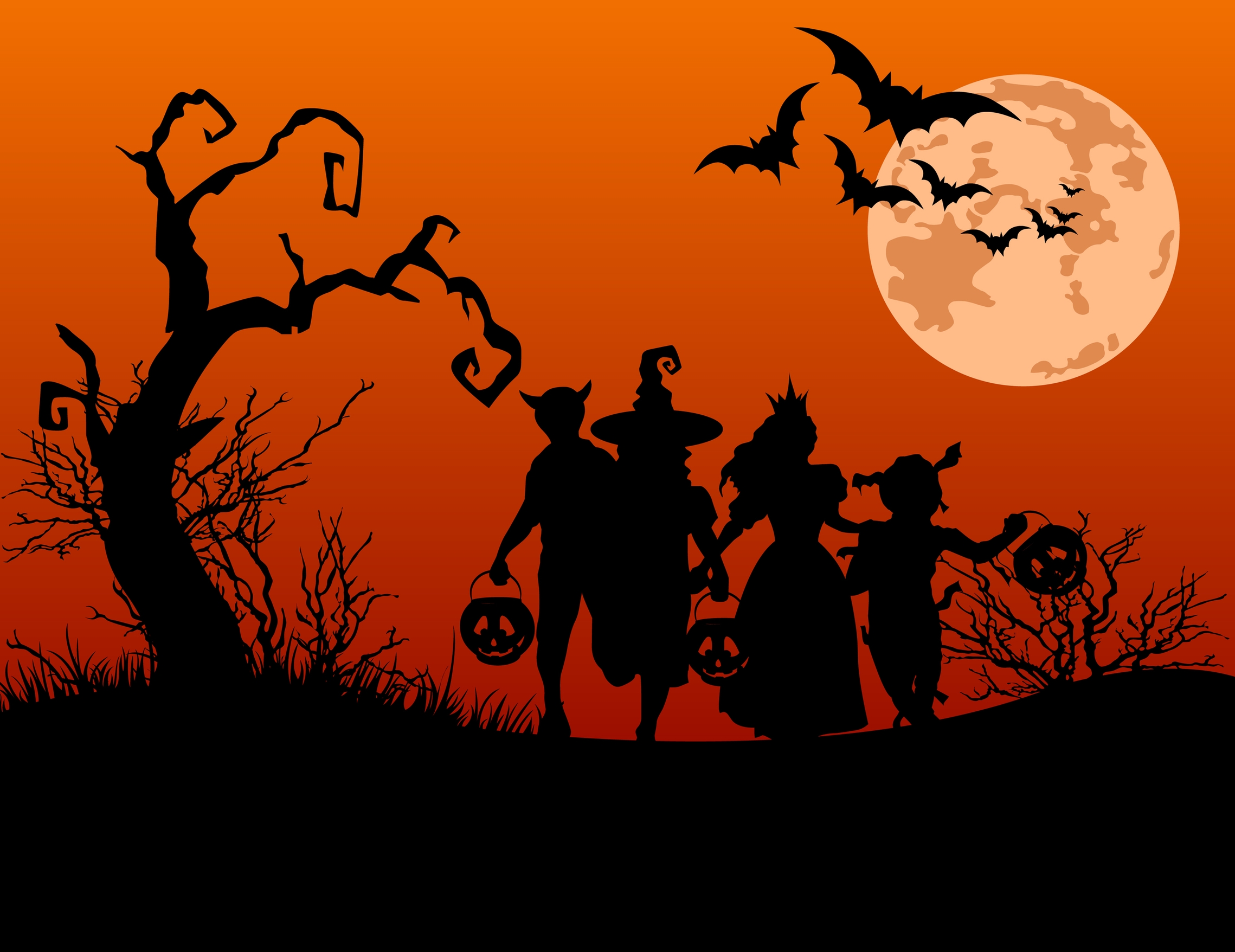 invites you to our annual spooktacularHalloween Costume PartyOctober 26, 2017      6:00 – 8:00 pmAdmission: a food item or donation to R.O.L.L. Aid Food BankCome and join us for an evening full of fun!Wear your costume and participate in our Costume Swap.Enjoy face painting, games, crafts, cookie decorating and dancing galore!Children must have parental supervision.Early registration will also be available for theWISP: Winter Instructional Swim Program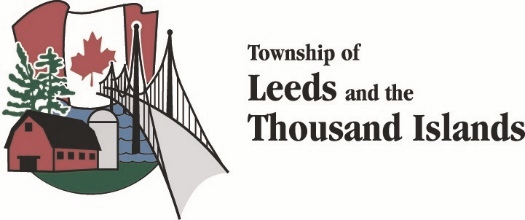 In partnership with: